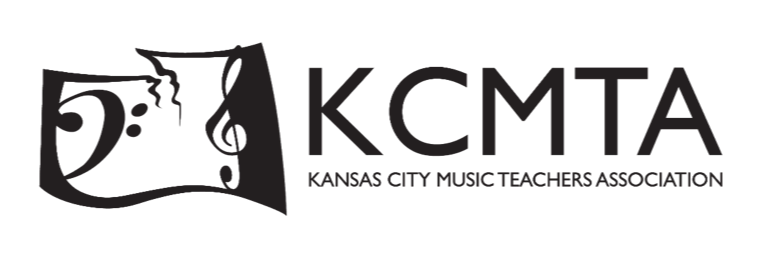 Dear [INSERT NAME],On January 5, 2025, the Kansas City Music Teachers Association will present the 28th Multi-Piano Concert with the theme “Dance With Me”. This concert features duet teams from throughout the KC Metropolitan area performing as a piano orchestra on 11 grand pianos under the direction of professional conductor, Chad Reed.Besides being a wonderful concert experience, this is also a unique advertising opportunity for your business. Our performers are required to be backstage half an hour before the concert begins. That means most families will be in their seats for 30 minutes before the concert. This gives you the opportunity to reach a truly “captive” audience, during our pre- and post-concert slideshow.KCMTA would like to offer you an opportunity to be a sponsor for this unique event.We have three levels of sponsorship:Performer LevelInvestment: $200Half-page ad (5.5” x 4.25”) in the printed programRepeating slide during our pre- and post-concert slideshowsConductor LevelInvestment: $400Full-page ad (5.5” x 8.5”) in the printed programRepeating slide during our pre- and post-concert slideshowsVirtuoso LevelInvestment: $600Full-Page ad (5.5” x 8.5”) in the printed programRepeating slide during our pre- and post-concert slideshowsFour complimentary concert ticketsAs a nonprofit organization, your support is greatly valued. Events like our Multi-Piano concert would not be possible without contributions from outstanding pillars of our community like yourself. Thank you for considering participating in this unique event. I hope to hear from you soon.Sincerely,Emma WohlgemuthKCMTA Vice President Multi-PianoMULTI-PIANO CONCERT SPONSHORSHIP FORMGuidelines and InstructionsPayment MethodsPayPal: KCmusicteachers@gmail.com, then email this form to e.m.wohlgemuth@gmail.comCheck: Payable to KCMTA – mail both the check and the below remittance advice to:Emma Wohlgemuth241 NW Kessler Drive, Apt. 307Lee’s Summit, MO 64081Advertisement FormatProgram Ads: Black & WhiteSlideshow Ads: Black & White OR ColorAdvertisement SubmissionEmail chosen sponsorship, program, and slideshow advertisement(s) in PDF format to:Emma Wohlgemuth at e.m.wohlgemuth@gmail.comThe advertising deadline for the 2025 concert program is November 1, 2024.Thank you for your support!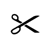    ------------------------------------------------------------------------------------------------------------------------------------2025 Multi-Piano Sponsorship Remittance AdviceCompany, Organization, or Individual: _________________________________________________________(as it is to appear in the program and in the slideshow)Name: _____________________________________			Date: ________________________Address: _________________________________________________________________________________Email: ____________________________________ 	Phone Number: ____________________________Sponsorship Level: Performer: $200		           Signature: ________________________________Conductor: $400Virtuoso: $600				    Amount Enclosed: $__________________